Sprawozdanie końcowe z realizacji zadania Głosuj świadomie!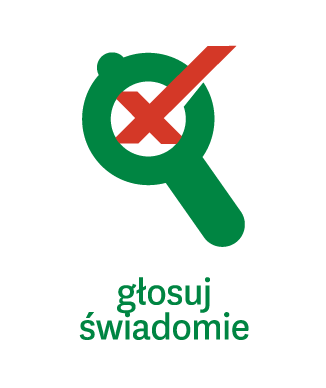 Akcja Masz Głos, Masz Wybór(do 15.12.2014)Nazwa organizacji / grupy: Solar TripMiejscowość i województwo: Września, WielkopolskieZespół: ile osób wzięło udział w realizacji zadania w Waszej gminie? 2Informacje o kandydatach. Jakie informacje na temat kandydatów zbieraliście? Czy opracowaliście listę pytań do kandydatów? Z jakich źródeł korzystaliście przygotowując pytania? (np. dokumenty strategiczne gminy, ankieta z mieszkańcami, rozmowy ze znajomymi, dane statystyczne o gminie, itd.) Czy zbieraliście inne informacje nt. kandydatów? Jakie? (np. materiały wyborcze, wypowiedzi w mediach, zdjęcie) Zbieraliśmy i prezentowaliśmy informacje o doświadczeniu i planach deklarowanych w kampanii wyborczej jako priorytetowe do realizacji w przypadku zwycięstwa w wyborach – sporządzilismy kwestionariusz zawierający15 pytań. Opieraliśmy się na schemacie kwestionariuszy doświadczenia i poglądów przedstawianych kandydatom w wyborach przez serwis Masz Prawo Wiedzieć. Za podstawę merytoryczna posłużyła nam diagnoza dokonana w ubiegłym roku podczas akacji Idealna Września oraz informacje o priorytetach mieszkańców, które poznaliśmy podczas rocznej pracy z lokalną społecznością przy okazji innych realizowanych projektów. Zbieraliśmy ulotki wyborcze kandydatów, ale pod kątem rozpoczynającego się po wyborach monitoringu pracy radnych i nie prezentowaliśmy ich w tym zadaniu, choć daliśmy taką możliwość kandydatom, żaden z nich nie wyraził zainteresowania umieszczeniem dodatkowych materiałów poza kwestionariuszami.Sposób informowania o kandydatach. W jaki sposób udostępnialiście mieszkańcom Waszej gminy informacje o kandydatach? (np. strona internetowa, spotkanie, debata z kandydatami) Prowadziliśmy serwis wrzesnia2014.mamprawowiedziec.pl, gdzie prezentowaliśmy w niezmienionej formie odpowiedzi kandydatów na pytania zawarte w kwestionariuszu. Próbowaliśmy zorganizować dwie debaty oksfordzkie – z kandydatami na burmistrzów i kandydatami na radnych, ale tylko jeden kandydat i jeden komitet wyrazili chęć spotkania z mieszkańcami w takiej formie, więc debaty się nie odbyły.Kontakt z kandydatami. Z iloma mniej-więcej kandydatami i komitetami udało Wam się skontaktować? W jaki sposób się kontaktowaliście? Ile osób odpowiedziało na Wasze pytania/zaproszenia.Nie udało nam się dotrzeć tylko do jednego kandydata spośród wszystkich startujących do rady i na fotel burmistrza. Docieraliśmy na różne sposoby –przede wszystkim mailowo, al również telefonicznie i osobiście. Do części posiadaliśmy już wcześniej maile i telefony, te osoby często były dla nas źródłem pozostałych kontaktów, do części dotarliśmy jedynie pośrednio za pośrednictwem szefów komitetów wyborczych, jako że nie posiadali maili i nie zdobyliśmy telefonów. Osoby te dostały wydrukowane kwestionariusza, niektórzy wypełnili ręcznie i przekazali nam za pośrednictwem komitetów lub osobiście, do niektórych kandydatów dotarliśmy osobiście. Kwestionariusz wypełniło 15 kandydatów do rady gminy (na ogólna liczbę 106), co daje 14% wypełnionych kwestionariuszy oraz dwóch z czterech kandydatów na burmistrza, czyli 50%.Kontakt z mieszkańcami. Jak zaangażowaliście mieszkańców w zadanie? Czy brali udział w opracowaniu pytań, kontakcie z kandydatami i innych pracach? W jaki sposób i z jakim skutkiem próbowaliście ich do tego zachęcić?W związku, że do akcji przystąpiliśmy późno i niejako przy okazji przygotowań do monitoringu rady nowej kadencji, nie mieliśmy czasu, by angażować mieszkańców w proces układania pytań. Natomiast propagując w mediach społecznościowych akcję prosiliśmy o zachęcanie kandydatów do wypełnienia kwestionariuszy. W trzech wypadkach kandydaci poinformowali nas, że to ich wyborcy zobligowali ich do wypełnienia kwestionariuszy, mimo początkowej niechęci do tego. W jaki sposób przekazywaliście mieszkańcom informacje na temat wyborów i kandydatów?Ukazał się felieton w portalu Września.NaszeMiasto o tym, że można się w serwisie zapoznać z sylwetkami kandydatów, regularnie kontaktowaliśmy się z mieszkańcami za pomocą kanałów społecznościowych, które są już rozpoznawalne we Wrześni, jak fanpejdż Idealnej Wrześni, a także informowaliśmy wszystkich znajomych pisząc maile, wysyłając smsy, dzwoniąc.Ilu mniej-więcej mieszkańców gminy skorzystało z rozpowszechnianych przez Was informacji? (liczba uczestników debat, liczba odwiedzin na stronach, w serwisach społecznościowych, itp.).Trudno oszacować. Nie mamy statystyk odwiedzin serwisu, statystyki fanpejdży facebookowych też nie mogą być bardzo miarodajne, bo mówią tylko o tym do ilu użytkowników dotarła wiadomość i ilu zareagowało na FB Przeciętnie post wyświetlał się ponad 200 osobom, reagowało (cokolwiek to znaczy) około 1/3 z nich. Wysokie były statystyki w przypadku felietonu (prawie 1000 unikalnych użytkowników), ale nie wiemy ilu z czytelników odwiedziło później serwis.Inne działania. Czy podejmowaliście inne działania związane ze świadomym głosowaniem lub prowadziliście kampanię profrekwencyjną? Opiszcie je krótko.Zachęcaliśmy do głosowania na portalach społecznościowych oraz we wspomnianym już felietonie. Nasz głos był słyszalny, choćby z tego powodu, że byliśmy jedyną organizacją w regionie, która prowadziła takie działania, nie mieliśmy jednak takiej siły przebicia jak oficjalne media i narracja polityków, która raczej zniechęcała do udziału w głosowaniu, co widać we frekwencji, która była najniższa w województwie i wyniosła 28,23%Sukcesy. Napiszcie w jednym zdaniu co było Waszym największym sukcesem w zadaniu.Sukcesem było to, że pomimo półtora roku szykan i blokady informacyjnej wobec organizacji zadanie się odbyło i ktokolwiek zdecydował się kwestionariusz wypełnić oraz że dostawaliśmy głosy od mieszkańców, że taka akcja jest potrzebna i pomaga im dokonać wyboru.Trudności. Napiszcie w jednym zdaniu co w realizacji zadania sprawiło Wam największą trudność.Największą trudność sprawiło nam dotarcie do mieszkańców wobec nałożonej na nas po Idealnej Wrześni blokadzie informacyjnej i podejmowania rozmaitych działań mających na celu skłonienie nas do zaniechania jakichkolwiek działań obywatelskich.Linki. Jeśli np. publikowaliście jakieś teksty w internecie, prowadziliście w ramach zadania stronę, przygotowaliście podsumowanie lub macie galerię zdjęć – podajcie linki do tych stron. Link do felietonu: http://wrzesnia.naszemiasto.pl/artykul/wybory-samorzadowe-czy-wiesz-na-kogo-glosowac-felieton,2472451,art,t,id,tm.html#f9b563af97a02463,1,3,5Inne informacje, które chcielibyście dołączyć do sprawozdania.